ফরম ‘ক’(বিধি-৩ দ্রষ্টব্য)শ্রীপুর উপজেলা পরিষদের বাজেট সার সংক্ষেপঅর্থ বছর ২০২০-২১ফরম ‘খ’(বিধি-৩ এবং আইনের ৪র্থ তফসিল দ্রষ্টব্য)শ্রীপুর উপজেলা পরিষদ বাজেটঅর্থ বছর ২০২০-২০২১রাজস্ব হিসাবপ্রাপ্ত আয়অংশ-১ রাজস্ব হিসাবব্যয়উন্নয়ন হিসাব অংশ-২প্রাপ্তিউন্নয়ন হিসাব অংশ-২ব্যয়ফরম-‘গ’(বিধি-৫ দ্রষ্টব্য)উপজেলা পরিষদের নিয়মিত কর্মচারীর বিবরণ :অর্থ বছর ২০১৯-২০২০বিবরণবিবরণপূর্ববর্তী বছরের প্রকৃত১৮-১৯চলতি বছরের বাজেট বা সংশোধিত বাজেট১৯-২০পরবর্তী বছরের বাজেট(২০২০-২১)অংশ- ১রাজস্ব হিসাবপ্রাপ্তিরাজস্বঅনুদান১,০০,৭৫,০০০/-৯৪,২৪,০০০/-১,১৭,২৫,০০০/-অংশ- ১মোট প্রাপ্তি১,০০,৭৫,০০০/-৯৪,২৪,০০০/-১,১৭,২৫,০০০/-অংশ- ১বাদ রাজস্ব ব্যয়৬৪,৩৭,৮০৫/-৪৮,৪৬,০০০/-৭৫,৫৮,৫০০/-অংশ- ১রাজস্ব উদ্বৃত্ত/ঘাটতি (ক)৩৬,৩৭,১৯৫/-৪৫,৭৮,০০০/-৪১,৬৬,৫০০/-অংশ-২উন্নয়ন হিসাব১,০০,০০,০০০/-৮৬,৬৪,০০০/-৫০,০০,০০০/-৯০,৬৫,০০০/-৫০,০০,০০০/-অংশ-২উন্নয়ন অনুদান১,০০,০০,০০০/-৮৬,৬৪,০০০/-৫০,০০,০০০/-৯০,৬৫,০০০/-৫০,০০,০০০/-অংশ-২অন্যান্য অনুদান ও চাঁদা১,৫০,০০০/--২,০০,০০০/-অংশ-২মোট (খ)১,০১,৫০,০০০/-১,৩৬,৬৪,০০০/-১,৪২,৬৫,০০০/-অংশ-২মোট প্রাপ্ত সম্পদ (ক+খ)১,৩৭,৮৭,১৯৫/-১,৮২,৪২,০০০/-১,৮৪,৩১,৫০০/-অংশ-২বাদ উন্নয়ন ব্যয়--অংশ-২সার্বিক বাজেট উদ্বৃত্ত/ঘাটতি--অংশ-২যোগ প্রারম্ভিক জের(১ জুলাই)--অংশ-২সমাপ্তি জের--প্রাপ্তির বিবরণপূর্ববর্তী বছরের প্রকৃত১৮-১৯চলতি বছরের বাজেট বা সংশোধিত বাজেট১৯-২০পরবর্তী বছরের বাজেট(২০২০-২১)১। উপজেলা পরিষদ নিয়ন্ত্রীত হাট-বাজার ইজারালব্ধ আয়ের ৪১% অংশ৩৯,৪১,৪৯৬/-৪২,৯৮,০০০/-৪২,৫০,০০০/-২। উপজেলা পরিষদ বাসা বাড়ি হতে আয়৮,৩০,৮৮০/-৪,৯৩,০০০/-১৩,৭৫,০০০/-৩। লাইসেন্স, টোল, ট্যাক্স, রেইট ও ফিস হতে আয়---৪। ভূমি উন্নয়ন কর ২%৩,৭৫,০০০/-১,০০,০০০/-৫,৫০,০০০/-৫। স্থাবর সম্পত্তি হস্তান্তর কর (১% অর্থ) হতে আয়৪৬,৫৫,৫৭৫/-৪৫,৩৩,০০০/-৫৫,৫০,০০০/-মোট প্রাপ্তি :৯৮,০২,৯৫১/-৯৪,২৪,০০০/-১,১৭,২৫,০০০/-ব্যয় খাতপূর্ববর্তী বছরের প্রকৃত১৮-১৯চলতি বছরের বাজেট বা সংশোধিত বাজেট১৯-২০পরবর্তী বছরের বাজেট(২০২০-২১)১২৩৪১। সাধারণ সংস্থাপন/প্রাতিষ্ঠানিকক. সম্মানী/ভাতা১১,২৮,০০০/-১১,২৮,০০০/-১১,২৮,০০০/-খ. ভ্রমণ ভাতা এবং অন্যান্য ব্যয়৪,০০,০০০/-৪,০০,০০০/-৪,৫০,০০০/-গ.কর্মকর্তা/কর্মচারীদের বেতন-ভাতা৫,৮০,০০০/-৫,২০,০০০/-৬,২০,০০০/-(১) পরিষদ কর্মচারী  (২) অন্যান্যা প্রাতিষ্ঠানিক ব্যয়:(ইউ,পি সচিব ও গ্রাম পুলিশদের বেতন ভাতা)৫,০০,০০০/-৫,৫০,০০০/-৬,৫০,০০০/-ক. আনুতোষিক তহবিলের স্থানান্তর৪,০০,০০০/-১,০০,০০০/-৬,০০,০০০/-খ. যানবাহন মেরামত৫০,০০০/-৫০,০০০/-১,৫০,০০০/-২। কর আদায়ের জন্য ব্যয়-(হাট-বাজার ইজারা বিজ্ঞপ্তি এবং ইজার সংক্রান্ত ব্যয়)৬৫,০০০/-৭৫,০০০/-৯০,০০০/-৩। অন্যান্য ব্যয়---ক. টেলিফোন ১৫,০০০/-১৫,০০০/-১৫,০০০/-খ. বিদ্যুৎ বিল১,৮০,০০০/-৩,০০,০০০/-৪,০০,০০০/-গ. পৌর কর---ঘ. গ্যাস বিল---ঙ. পানির বিল (পাম্প মেশিন মেরামত)৬৫,০০০/-২৪,০০০/-৯০,০০০/-চ. ভূমি উন্নয়ন কর৪,৮০৫/-৪,৮০৫/-৫,৫০০/-ছ. অভ্যন্তরিন অডিট ব্যয়---জ. মামলার খরচ---ঝ. আপ্যায়ন ব্যয়২,৪০,০০০/-২,৪০,০০০/-৩,৬০,০০০/-ঞ. রক্ষণাবেক্ষণ ও সার্ভিস ব্যয়৭,৫০,০০০/-২,০০,০০০/-৭,৫০,০০০/-ট. অন্যান্য পরিশোধযোগ্য কর/বিল১,৫০,০০০/-১,৪২,০০০/-২,০০,০০০/-ঠ. আনুসঙ্গিক ব্যয় (বিবিধ)১,০০,০০০/-১,৫০,০০০/-১,০০,০০০/-৪। কর আদায় খরচ---৫। বৃক্ষরোপন ও রক্ষণাবেক্ষণ২,০০,০০০/-২,০০,০০০/-২,৫০,০০০/-৬। সামাজিক ও ধর্মীয় প্রতিষ্ঠানে অনুদান৮০,০০০/--১,৫০,০০০/-৭। জাতীয় দিবস উদযাপন ব্যয়১,৫০,০০০/-১,৫০,০০০/-১,৫০,০০০/-৮। বাল্যবিবাহ ও অন্যান্য সামাজিক অপরাধ দমনে সচেতনতামূলক কর্মসূচী২,৫০,০০০/-৫০,০০০/-২,০০,০০০/-৯। খেলাধূলা ও সাংস্কৃতিক ব্যয়২,০০,০০০/-১,০০,০০০/-৩,০০,০০০/-১০। জরুরী ত্রাণ৫,০০,০০০/-২,৪৭,১৯৫/-৬,০০,০০০/-১১। ছাত্র-ছাত্রীদের উপবৃত্তি৪,০০,০০০/-২,০০,০০০/-৩,০০,০০০/-মোট ব্যয় (রাজস্ব হিসাব)৬৪,৩৭,৮০৫/-৪৮,৪৬,০০০/-৭৫,৫৮,৫০০/-প্রাপ্তির বিবরণপূর্ববর্তী বৎসরের প্রকৃত১৮-১৯চলতি বৎসরের বাজেট বা চলতি বৎসরের সংশোধিত বাজেট১৯-২০পরবর্তী বৎসরের বাজেট (২০২০-২১)১। অনুদান (উন্নয়ন)   ক. সরকার (এডিপি)       ১. বিশেষ থোক বরাদ্দ   খ. বাসা বাড়ী মেরামত/সংস্কার১,১০,০০,০০০/-৮৬,৬৪,০০০/-৫০,০০,০০০/-৯০,৬৫,০০০/-৫০,০০,০০০/-গ. অন্যান্য উৎস (যদি থাকে)নির্দিষ্টভাবে উল্লেখ করতে হবে---২। সেচ্ছা প্রণোদিত চাঁদা১,০৫,০০০/--২,০০,০০০/-৩। রাজস্ব উদ্বৃত্ত৩৬,৩৭,১৯৫/-৪৫,৭৮,০০০/-৪১,৬৬,৫০০/-মোট প্রাপ্তি (উন্নয়ন হিসাব)১,৪৭,৮৭,১৯৫/-১,৮২,৪২,০০০/-১,৮৪,৩১,৫০০/-বিবরণপূর্ববর্তী বৎসরের প্রকৃত১৮-১৯চলতি বৎসরের বাজেট বা চলতি বৎসরের সংশোধিত বাজেট১৯-২০পরবর্তী বৎসরের বাজেট (২০২০-২১)১। কৃষি ও ক্ষুদ্র সেচক. কৃষি ও সেচ১৫,২০,০০০/-১৬,২০,০০০/-১৮,৫০,০০০/-খ. মৎস্য ও প্রাণিসম্পদ৭,০০,১০০/-৯,০০,১০০/-৯,৭০,৫০০/-গ. ক্ষুদ্র কুটির শিল্প৭,০৬,১০০/-৯,৮৪,১০০/-১২,৫০,০০০/-২। বস্তুগত অবকাঠামো :ক. পরিবহন ও  যোগাযোগ :২২,১০,০০০/-৩৩,১০,০০০/-২৩,৫০,০০০/-খ. জনস্বাস্থ্য২২,৪০,০০০/-২৬,৪০,০০০/-৩০,৬৯,৫০০/-৩। আর্থ-সামাজিক অবকাঠামো :ক. শিক্ষার উন্নয়ন :১৫,৮০,০০০/-২২,৮০,০০০/-২৩,৮০,০০০/-খ. স্বাস্থ্য ও সমাজকল্যাণ :২১,৭০,৫৭৫/-২১,৭০,৫৭৫/-২২,৬১,০০০/-গ. যুব, ক্রীড়া ও সংস্কৃতি :১৪,০০,১০০/-১৬,৫০,১০০/-১৬,০০,৫০০/-ঘ. মহিলা ও শিশু কল্যাণ (নারী উন্নয়ন ফোরাম ৩%সহ) :১৪,৮০,১২০/-১৭,২০,১২০/-১৭,৫০,০০০/-ঙ) বিবিধ৭,৮০,২০০/-৯,৬৭,০০৫/-৯,৫০,০০০/-মোট ব্যয় (উন্নয়ন হিসাব)১,৪৭,৮৭,১৯৫/-১,৮২,৪২,০০০/-১,৮৪,৩১,৫০০/-বিভাগ/শাখাক্রমিক নংপদের নামপদের সংখ্যাবেতনক্রমমহার্ঘ ভাতা১২৩৪৫৬উপজেলা পরিষদ চেয়ারম্যান দপ্তর০১সাঁটমুদ্রাক্ষরিক০১১০,২০০-২৪,৬৮০/--” ০২জীপচালক০১১৩,০০০-২২,৪৯০/--”০৩অফিস সহায়ক০২৮,০৫০-২০,০১০/--”০৪মালী০১মাষ্টারোল ভিত্তিতে দৈনিক ৪৫০/- টাকা হারে-”০৫পরিচ্ছন্নতা কর্মী০১ঐ-”০৬জীপচালক০১ঐ-প্রদেয় ভবিষ্য তহবিলঅন্যান্য ভাতাদিমাসিক গড় অর্থের পরিমাণবাৎসরিক প্রাক্কলিত অর্থের পরিমাণমন্তব্য৭৮৯১০১১-উৎসব ভাতা২৮,৮০০/-১৪,৪০০/-১,৯৩,২০০/--উৎসব ভাতা২২,৬৪০/-১১,৩২০/-১,৫৬,৩৮৪/--উৎসব ভাতা৩৮,২৪০/-১৯,১২০/-২,৭০,২৪০/--উৎসব ভাতা৬,৭৫০/-১৩,৫০০/-১,৬২,০০০/-উপজেলা পরিষদের সিদ্ধান্তক্রমে বেতনভাতাদি ও বিধি মোতাবেক দুই ঈদে দুইটি উৎসবভাতা যা বেতনের অর্ধাহারে প্রদান করা হয়-উৎসব ভাতা৬,৭৫০/-১৩,৫০০/-১,৬২,০০০/-উপজেলা পরিষদের সিদ্ধান্তক্রমে বেতনভাতাদি ও বিধি মোতাবেক দুই ঈদে দুইটি উৎসবভাতা যা বেতনের অর্ধাহারে প্রদান করা হয়উৎসব ভাতা৬,৭৫০/-১৩,৫০০/-১,৬২,০০০/-উপজেলা পরিষদের সিদ্ধান্তক্রমে বেতনভাতাদি ও বিধি মোতাবেক দুই ঈদে দুইটি উৎসবভাতা যা বেতনের অর্ধাহারে প্রদান করা হয়সর্বমোট=১,১০,৯৩০/-৮৫,৩৪০/-১১,০৫,৮২৪/-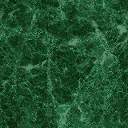 